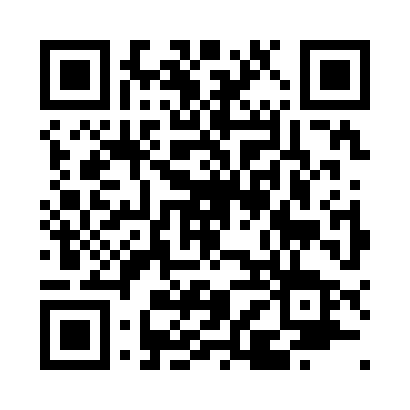 Prayer times for Goadby, Leicestershire, UKWed 1 May 2024 - Fri 31 May 2024High Latitude Method: Angle Based RulePrayer Calculation Method: Islamic Society of North AmericaAsar Calculation Method: HanafiPrayer times provided by https://www.salahtimes.comDateDayFajrSunriseDhuhrAsrMaghribIsha1Wed3:295:311:016:098:3110:342Thu3:265:291:006:108:3310:373Fri3:235:271:006:118:3410:404Sat3:205:251:006:128:3610:435Sun3:165:231:006:138:3810:466Mon3:135:221:006:148:4010:497Tue3:105:201:006:158:4110:518Wed3:095:181:006:168:4310:529Thu3:085:161:006:178:4510:5210Fri3:075:151:006:188:4610:5311Sat3:075:131:006:198:4810:5412Sun3:065:111:006:208:4910:5513Mon3:055:101:006:218:5110:5614Tue3:045:081:006:228:5310:5615Wed3:035:061:006:238:5410:5716Thu3:035:051:006:248:5610:5817Fri3:025:031:006:258:5710:5918Sat3:015:021:006:268:5911:0019Sun3:005:011:006:279:0011:0020Mon3:004:591:006:279:0211:0121Tue2:594:581:006:289:0311:0222Wed2:594:571:006:299:0511:0323Thu2:584:551:006:309:0611:0324Fri2:574:541:006:319:0711:0425Sat2:574:531:016:329:0911:0526Sun2:564:521:016:329:1011:0627Mon2:564:511:016:339:1111:0628Tue2:554:501:016:349:1311:0729Wed2:554:491:016:359:1411:0830Thu2:554:481:016:359:1511:0831Fri2:544:471:016:369:1611:09